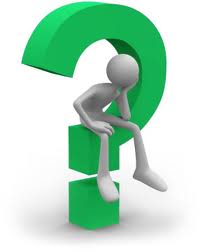 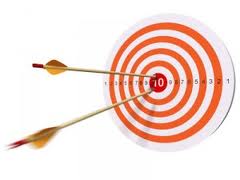 УЧЕЊЕ БЕЗ ЦИЉА – КАО ПЛОВИДБА БЕЗ ЛУКЕ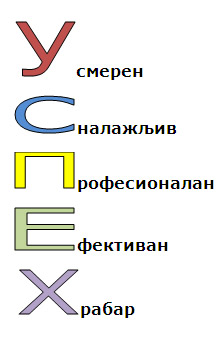                Хијерархија мотивација